第八届“创客中国”重庆市中小企业创新创业大赛决赛晋级名单公示日期：2023-09-19 来源：中小企业处 大中小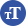 由工业和信息化部、财政部指导，重庆市经济和信息化委员会、璧山区人民政府主办的第八届“创客中国”重庆市中小企业创新创业大赛，经组委会组织专家对“赛道明星”选拔赛选出的76个项目进行复选评审，最终选拔出企业组30个、创客组20个项目晋级决赛。现将决赛晋级名单予以公示。公示期间如有异议，请实名来电、来信或来访反映。公示时间：2023年9月19日—9月21日联系部门：市经济信息委中小企业处联系电话：023—63895477电子邮件：zxqyc@jjxxw.cq.gov.cn附件：第八届“创客中国”重庆市中小企业创新创业大赛决赛拟晋级名单                      重庆市经济和信息化委员会                               2023年9月18日         附件第八届“创客中国”重庆市中小企业创新创业大赛决赛拟晋级名单创客组（排名与成绩无关）企业组（排名与成绩无关）项目名称海源清能负压吸附两栖飞行机器人新一代战略性新兴材料项目高耐磨耐蚀纳米梯度涂层纤维素纳米晶的产业化推进太赫兹高速无线通信技术与系统(6G)埃克森-高强耐磨先进复合陶瓷工业刀片引领者碳基导热导电材料在半导体柔性电子及TMMS系统的研发产业化高强韧硬质合金材料关键技术开发及应用乘用车整车总布置设计云平台技术服务项目超分辨光学相干断层成像(OCT)卡门旋涡分布式风力发电系统基于深度学习与云端互联的口腔系统芯聚车联网-动力电池超声波绿色数字AI芯片海纳真空--新一代高端真空设备产业化基于柔性应力探测器的矿下应力监测与安全预警系统开发净油智驱--全套钻井岩屑处理及再利用先行者AI-Aaviter-超写实数字人知识视频全栈式创作平台多模态干冰机器人碧蓝计划.小旋风微动力小型静音风力发电机项目名称励颐拓国产自主通用CAE仿真软件LiToSim超轻空冷氢燃料电池自行者--智能化系统自主感知域，高性价比惯性产品提供商“薄膜铂热敏感芯片“系列产品国产化替代及产业化基于人工智能的手写电子化签名身份鉴别系统智能汽车线控制动解决方案高端MEMS传感器项目高性价比卫星太阳电池阵应用制造项目纳米纤维的生产及其柔性固态电解质的应用研究车规级功率半导体器件国产化替代水平起降卫星运载无人机无线电能传输系统装置及应用3D智能视觉检测装备玄武岩纤维高性能隔热材料先进陶瓷及其智能制造技术希尔康一次性使用血液灌流器无压烧结银--导热系数261W/m·K的半导体封装材料动力电池用气凝胶复合材料的制备技术及产业化高效节能环保智能固碱成套技术及装备产业化铁精矿粉一步法全氢快速还原制备超细纯铁粉技术与装备指令集工业智能操作系统(指令集IIOS)+工业应用项目先进封装双面散热车规产品半导体封装设备国产化项目ScanA内容安全云监测智能投影国产替代，小明同学值得信赖再生医学材料医疗器械应用供应链糖尿病泌汗神经病变检测系统新能源汽车移动储能装备咪狐动画--数字化动画营销品牌引领者新能源汽车传统系统关键部件轻量化材料与制备技术开发